Заявкана участие в праздничном шествии трудовых коллективов, посвященном Дню Весны и Труда, 85 летию города Выкса! Просьба направлять материалы  в формате Word Приложение к заявке – фотография. Требование  к фотографии  - минимум 1920*1080 пикселей, соотношение сторон 16*9.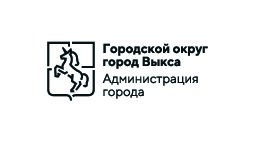 ПриложениеПолное наименование трудового коллектива Информация для включения в праздничный репортаж (достигнутые результаты, вклад в развитие городского округа, ФИО лучших людей предприятия -  полностью, знаменательные события коллектива и т.д.) Планируется ли показательное выступление (описание, форма, сколько займет времени в движении колонны)Предполагаемое количество демонстрантовИспользование автотранспорта (количество, марка и гос. номер автомобиля, Ф.И.О водителя полностью)Ответственный (Ф.И.О), контактный телефон, e-mailПредложения по улучшению организации и проведения праздничной демонстрации